DYREKTOR
ZESPOŁU SZKÓŁ MUZYCZNYCH
im. Ignacego Paderewskiego 
w Białymstoku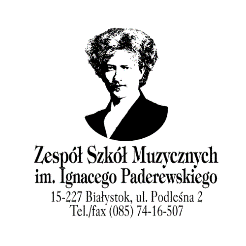 1. Do wniosku dołącza się:1) zaświadczenie lekarskie o braku przeciwwskazań zdrowotnych do podjęcia kształcenia w szkole muzycznej wydane przez lekarza podstawowej opieki zdrowotnej;2) w przypadku kandydata, który w roku 2023 nie ukończy 7 lat – zaświadczenie o korzystaniu w roku szkolnym 2022/2023 z wychowania przedszkolnego lub opinię o możliwości rozpoczęcia nauki w szkole podstawowej, wydaną przez poradnię psychologiczno-pedagogiczną;3) w przypadku kandydata ubiegającego się o przyjęcie do klasy wyższej niż I OSM I stopnia - zaświadczenie o uczęszczaniu w roku szkolnym 2022/2023 do klasy szkoły podstawowej lub szkoły artystycznej realizującej kształcenie ogólne na poziomie klasy programowo niższej w stosunku do klasy, 
o przyjęcie do której kandydat się ubiega.2. Do wniosku można dołączyć:1) oświadczenie o wielodzietności rodziny kandydata (troje i więcej dzieci w rodzinie)*;2) w przypadku niepełnosprawności kandydata – orzeczenie o potrzebie kształcenia specjalnego wydane ze względu na niepełnosprawność, orzeczenie o niepełnosprawności lub o stopniu niepełnosprawności lub orzeczenie równoważne w rozumieniu przepisów ustawy z dnia 27 sierpnia 1997 r. o rehabilitacji zawodowej i społecznej oraz zatrudnianiu osób niepełnosprawnych (t.j. Dz. U. z 2023 r. poz. 100 z późn. zm.)**;3) w przypadku niepełnosprawności jednego z rodziców kandydata lub obojga rodziców kandydata lub rodzeństwa kandydata – orzeczenie o niepełnosprawności lub o stopniu niepełnosprawności lub orzeczenie równoważne w rozumieniu przepisów ustawy z dnia 27 sierpnia 1997 r. o rehabilitacji zawodowej i społecznej oraz zatrudnianiu osób niepełnosprawnych**;4) prawomocny wyrok sądu rodzinnego orzekający rozwód lub separację lub akt zgonu oraz oświadczenie 
o samotnym wychowywaniu dziecka oraz niewychowywaniu żadnego dziecka wspólnie z jego rodzicem**;5) dokument poświadczający objęcie dziecka pieczą zastępczą zgodnie z ustawą z dnia 9 czerwca 2011 r. 
o wspieraniu rodziny i systemie pieczy zastępczej (t.j. Dz.U. z 2022 r. poz. 447 z późn. zm.)**.* Oświadczenie składa się pod rygorem odpowiedzialności karnej za składanie fałszywych oświadczeń. Składający oświadczenie jest obowiązany do zawarcia w nim klauzuli następującej treści: „Jestem świadomy odpowiedzialności karnej za złożenie fałszywego oświadczenia”.** Dokumenty są składane w oryginale, notarialnie poświadczonej kopii albo w postaci urzędowo poświadczonego zgodnie z art. 76a § 1 Kodeksu postępowania administracyjnego odpisu lub wyciągu z dokumentu lub także w postaci kopii poświadczanej za zgodność z oryginałem przez rodzica kandydata.Wyrażam zgodę na przetwarzanie danych zawartych we wniosku w celu i zakresie niezbędnym do przeprowadzenia rekrutacji do Zespołu Szkół Muzycznych im. Ignacego Paderewskiego w Białymstoku. Zostałem/am poinformowany/a, że wyrażenie zgody jest dobrowolne, lecz niezbędne do przeprowadzenia rekrutacji.Klauzula informacyjnaZgodnie z Rozporządzeniem Parlamentu Europejskiego i Rady z dnia 27 kwietnia 2016 r. w sprawie ochrony osób fizycznych w związku z przetwarzaniem danych osobowych i w sprawie swobodnego przepływu takich danych oraz uchylenia dyrektywy 95/46/WE (ogólne rozporządzenie o ochronie danych, dalej: RODO) informuję, że:Administratorem danych osobowych dzieci oraz ich rodziców jest Zespół Szkół Muzycznych im. Ignacego Paderewskiego w Białymstoku. Administrator prowadzi operacje przetwarzania danych osobowych.Kontakt w zakresie przetwarzania danych osobowych jest możliwy pod adresem: iodo@muzykbial.plDane osobowe dzieci oraz ich rodziców przetwarzane będą w celu realizacji procesu rekrutacji dzieci do szkoły, a także w celu wykonania ciążących na Administratorze obowiązków prawnych na podstawie art. 6, ust. 1, lit. c ogólnego rozporządzenia o ochronie danych osobowych z dnia 27 kwietnia 2016 r.Podstawą prawną przetwarzania danych osobowych dzieci oraz ich rodziców jest ustawa z dnia 14 grudnia 2016r. Prawo oświatowe (Dz. U. z 2021 r., poz. 1082 z późn. zm.), ustawa z dnia 15 kwietnia 2011 r. o systemie informacji oświatowej (Dz. U. z 2022 r. poz. 2597 z późn. zm.) oraz wyrażona przez Państwa zgoda.Dane osobowe dzieci i ich rodziców, będą przetwarzane przez okres niezbędny do realizacji celów wskazanych w pkt 3. Jeżeli dziecko przejdzie pomyślnie proces rekrutacji, przetwarzanie danych osobowych będzie kontynuowane przez okres nauki w szkole. W przypadku dzieci, które nie zostały przyjęte do szkoły, dane osobowe będą przetwarzane do czasu zakończenia procesu rekrutacji.Podanie danych jest obowiązkowe na podstawie wyżej wskazanych przepisów, a konsekwencją niepodania danych osobowych będzie brak możliwości przeprowadzenia rekrutacji dziecka do szkoły.W związku z przetwarzaniem przez Administratora danych dzieci oraz ich rodziców osoby, których dane dotyczą mają prawo do:dostępu do treści danych, na podstawie art. 15 RODO z zastrzeżeniem, że udostępniane dane osobowe nie mogą ujawniać informacji niejawnych, ani naruszać tajemnic prawnie chronionych, do których zachowania zobowiązany jest Administrator;sprostowania danych, na podstawie art. 16 RODO;usunięcia danych, na podstawie art. 17 RODO, przetwarzanych na podstawie wyrażonej zgody; 
w pozostałych przypadkach, w których Administrator przetwarza dane osobowe na podstawie przepisów prawa, dane mogą być usunięte po zakończeniu okresu archiwizacji;wniesienia sprzeciwu wobec przetwarzania danych, na podstawie art. 21 RODO, z zastrzeżeniem, że nie dotyczy to przypadków, w których Administrator posiada uprawnienie do przetwarzania danych 
na podstawie przepisów prawa.Odbiorcami danych osobowych dzieci i ich rodziców będą podmioty, którym Administrator zleca wykonanie czynności, z którymi wiąże się konieczność przetwarzania danych oraz podmioty uprawnione do dostępu do danych na podstawie przepisów prawa. Administrator nie przekazuje ani nie zamierza przekazywać danych osobowych do państwa trzeciego 
czy organizacji międzynarodowych.WNIOSEK O PRZYJĘCIE KANDYDATAdo szkoły muzycznej I stopnia na rok szkolny 2023/2024WNIOSEK O PRZYJĘCIE KANDYDATAdo szkoły muzycznej I stopnia na rok szkolny 2023/2024Ogólnokształcącej Szkoły Muzycznej I stopnia w BiałymstokuPaństwowej Szkoły Muzycznej I stopnia w BiałymstokuOgólnokształcącej Szkoły Muzycznej I stopnia w BiałymstokuPaństwowej Szkoły Muzycznej I stopnia w BiałymstokuProszę wpisać cyfrę 1 przy szkole pierwszego wyboru i cyfrę 2 przy szkole drugiego wyboru. Jeżeli kandydat składa wniosek o przyjęcie tylko do jednej szkoły proszę wpisać cyfrę 1 przy wybranej szkole oraz znak X przy szkole, której nie wybiera. Proszę wpisać cyfrę 1 przy szkole pierwszego wyboru i cyfrę 2 przy szkole drugiego wyboru. Jeżeli kandydat składa wniosek o przyjęcie tylko do jednej szkoły proszę wpisać cyfrę 1 przy wybranej szkole oraz znak X przy szkole, której nie wybiera. Wybrany (jeden) instrumentklasaI. Dane kandydataI. Dane kandydataI. Dane kandydataI. Dane kandydataI. Dane kandydataI. Dane kandydataI. Dane kandydataI. Dane kandydataI. Dane kandydataI. Dane kandydataI. Dane kandydataI. Dane kandydataI. Dane kandydataI. Dane kandydataI. Dane kandydataI. Dane kandydataI. Dane kandydataImię (imiona) i nazwisko kandydataImię (imiona) i nazwisko kandydataImię (imiona) i nazwisko kandydata(drukowanymi literami)(drukowanymi literami)(drukowanymi literami)(drukowanymi literami)(drukowanymi literami)(drukowanymi literami)(drukowanymi literami)(drukowanymi literami)(drukowanymi literami)(drukowanymi literami)(drukowanymi literami)(drukowanymi literami)(drukowanymi literami)(drukowanymi literami)Data urodzeniaData urodzeniaData urodzenia(dzień, miesiąc, rok)(dzień, miesiąc, rok)(dzień, miesiąc, rok)(dzień, miesiąc, rok)(dzień, miesiąc, rok)(dzień, miesiąc, rok)(dzień, miesiąc, rok)(dzień, miesiąc, rok)(dzień, miesiąc, rok)(dzień, miesiąc, rok)(dzień, miesiąc, rok)(dzień, miesiąc, rok)(dzień, miesiąc, rok)(dzień, miesiąc, rok)ObywatelstwoObywatelstwoObywatelstwoStatus i kraj pochodzenia ucznianiebędącego obywatelem polskimStatus i kraj pochodzenia ucznianiebędącego obywatelem polskimStatus i kraj pochodzenia ucznianiebędącego obywatelem polskimNumer PESELNumer PESELNumer PESELW przypadku braku numeru PESELW przypadku braku numeru PESELW przypadku braku numeru PESEL(seria i numer paszportu lub innego dokumentu potwierdzającego tożsamość)(seria i numer paszportu lub innego dokumentu potwierdzającego tożsamość)(seria i numer paszportu lub innego dokumentu potwierdzającego tożsamość)(seria i numer paszportu lub innego dokumentu potwierdzającego tożsamość)(seria i numer paszportu lub innego dokumentu potwierdzającego tożsamość)(seria i numer paszportu lub innego dokumentu potwierdzającego tożsamość)(seria i numer paszportu lub innego dokumentu potwierdzającego tożsamość)(seria i numer paszportu lub innego dokumentu potwierdzającego tożsamość)(seria i numer paszportu lub innego dokumentu potwierdzającego tożsamość)(seria i numer paszportu lub innego dokumentu potwierdzającego tożsamość)(seria i numer paszportu lub innego dokumentu potwierdzającego tożsamość)(seria i numer paszportu lub innego dokumentu potwierdzającego tożsamość)(seria i numer paszportu lub innego dokumentu potwierdzającego tożsamość)(seria i numer paszportu lub innego dokumentu potwierdzającego tożsamość)(seria i numer paszportu lub innego dokumentu potwierdzającego tożsamość)(seria i numer paszportu lub innego dokumentu potwierdzającego tożsamość)(seria i numer paszportu lub innego dokumentu potwierdzającego tożsamość)Miejsce zamieszkania: kod pocztowyMiejsce zamieszkania: kod pocztowyMiejsce zamieszkania: kod pocztowymiejscowośćmiejscowośćmiejscowośćulicaulicaulicanr domunr domunr domunr mieszkanianr mieszkanianr mieszkanianr mieszkanianr mieszkaniagminapowiatpowiatwojewództwowojewództwowojewództwotelefon kontaktowy kandydatatelefon kontaktowy kandydatatelefon kontaktowy kandydataadres e-mail kandydataadres e-mail kandydataadres e-mail kandydataWykształcenie ogólne*Wykształcenie ogólne*Wykształcenie ogólne*(szkoła, klasa)(szkoła, klasa)(szkoła, klasa)(szkoła, klasa)(szkoła, klasa)(szkoła, klasa)(szkoła, klasa)(szkoła, klasa)(szkoła, klasa)(szkoła, klasa)(szkoła, klasa)(szkoła, klasa)(szkoła, klasa)(szkoła, klasa)Wykształcenie muzyczne*Wykształcenie muzyczne*Wykształcenie muzyczne*(instrument, szkoła, klasa)(instrument, szkoła, klasa)(instrument, szkoła, klasa)(instrument, szkoła, klasa)(instrument, szkoła, klasa)(instrument, szkoła, klasa)(instrument, szkoła, klasa)(instrument, szkoła, klasa)(instrument, szkoła, klasa)(instrument, szkoła, klasa)(instrument, szkoła, klasa)(instrument, szkoła, klasa)(instrument, szkoła, klasa)(instrument, szkoła, klasa)*Wypełnić, jeżeli kandydat ubiega się o przyjęcie do klasy wyższej niż I*Wypełnić, jeżeli kandydat ubiega się o przyjęcie do klasy wyższej niż I*Wypełnić, jeżeli kandydat ubiega się o przyjęcie do klasy wyższej niż I*Wypełnić, jeżeli kandydat ubiega się o przyjęcie do klasy wyższej niż I*Wypełnić, jeżeli kandydat ubiega się o przyjęcie do klasy wyższej niż I*Wypełnić, jeżeli kandydat ubiega się o przyjęcie do klasy wyższej niż I*Wypełnić, jeżeli kandydat ubiega się o przyjęcie do klasy wyższej niż I*Wypełnić, jeżeli kandydat ubiega się o przyjęcie do klasy wyższej niż I*Wypełnić, jeżeli kandydat ubiega się o przyjęcie do klasy wyższej niż I*Wypełnić, jeżeli kandydat ubiega się o przyjęcie do klasy wyższej niż I*Wypełnić, jeżeli kandydat ubiega się o przyjęcie do klasy wyższej niż I*Wypełnić, jeżeli kandydat ubiega się o przyjęcie do klasy wyższej niż I*Wypełnić, jeżeli kandydat ubiega się o przyjęcie do klasy wyższej niż I*Wypełnić, jeżeli kandydat ubiega się o przyjęcie do klasy wyższej niż I*Wypełnić, jeżeli kandydat ubiega się o przyjęcie do klasy wyższej niż I*Wypełnić, jeżeli kandydat ubiega się o przyjęcie do klasy wyższej niż I*Wypełnić, jeżeli kandydat ubiega się o przyjęcie do klasy wyższej niż III. Dane rodziców kandydataII. Dane rodziców kandydataII. Dane rodziców kandydataII. Dane rodziców kandydataII. Dane rodziców kandydataII. Dane rodziców kandydataII. Dane rodziców kandydataII. Dane rodziców kandydataII. Dane rodziców kandydataII. Dane rodziców kandydataII. Dane rodziców kandydataII. Dane rodziców kandydataII. Dane rodziców kandydataII. Dane rodziców kandydataII. Dane rodziców kandydataII. Dane rodziców kandydataII. Dane rodziców kandydataImię i nazwisko ojcaImię i nazwisko ojcaImię i nazwisko ojcaMiejsce zamieszkania ojca – wypełnić, jeżeli adres jest inny niż kandydataMiejsce zamieszkania ojca – wypełnić, jeżeli adres jest inny niż kandydataMiejsce zamieszkania ojca – wypełnić, jeżeli adres jest inny niż kandydataMiejsce zamieszkania ojca – wypełnić, jeżeli adres jest inny niż kandydataMiejsce zamieszkania ojca – wypełnić, jeżeli adres jest inny niż kandydataMiejsce zamieszkania ojca – wypełnić, jeżeli adres jest inny niż kandydataMiejsce zamieszkania ojca – wypełnić, jeżeli adres jest inny niż kandydataMiejsce zamieszkania ojca – wypełnić, jeżeli adres jest inny niż kandydataMiejsce zamieszkania ojca – wypełnić, jeżeli adres jest inny niż kandydataMiejsce zamieszkania ojca – wypełnić, jeżeli adres jest inny niż kandydataMiejsce zamieszkania ojca – wypełnić, jeżeli adres jest inny niż kandydataMiejsce zamieszkania ojca – wypełnić, jeżeli adres jest inny niż kandydataMiejsce zamieszkania ojca – wypełnić, jeżeli adres jest inny niż kandydataMiejsce zamieszkania ojca – wypełnić, jeżeli adres jest inny niż kandydataMiejsce zamieszkania ojca – wypełnić, jeżeli adres jest inny niż kandydataMiejsce zamieszkania ojca – wypełnić, jeżeli adres jest inny niż kandydataMiejsce zamieszkania ojca – wypełnić, jeżeli adres jest inny niż kandydatakod pocztowykod pocztowykod pocztowymiejscowośćmiejscowośćmiejscowośćulicaulicaulicanr domunr domunr domunr mieszkanianr mieszkanianr mieszkanianr mieszkanianr mieszkaniagminapowiatpowiatwojewództwowojewództwowojewództwotelefon kontaktowy ojcatelefon kontaktowy ojcaadres e-mail ojcaadres e-mail ojcaadres e-mail ojcaadres e-mail ojcaadres e-mail ojcaadres e-mail ojcaadres e-mail ojcaImię i nazwisko matkiImię i nazwisko matkiImię i nazwisko matkiMiejsce zamieszkania matki – wypełnić, jeżeli adres jest inny niż kandydataMiejsce zamieszkania matki – wypełnić, jeżeli adres jest inny niż kandydataMiejsce zamieszkania matki – wypełnić, jeżeli adres jest inny niż kandydataMiejsce zamieszkania matki – wypełnić, jeżeli adres jest inny niż kandydataMiejsce zamieszkania matki – wypełnić, jeżeli adres jest inny niż kandydataMiejsce zamieszkania matki – wypełnić, jeżeli adres jest inny niż kandydataMiejsce zamieszkania matki – wypełnić, jeżeli adres jest inny niż kandydataMiejsce zamieszkania matki – wypełnić, jeżeli adres jest inny niż kandydataMiejsce zamieszkania matki – wypełnić, jeżeli adres jest inny niż kandydataMiejsce zamieszkania matki – wypełnić, jeżeli adres jest inny niż kandydataMiejsce zamieszkania matki – wypełnić, jeżeli adres jest inny niż kandydataMiejsce zamieszkania matki – wypełnić, jeżeli adres jest inny niż kandydataMiejsce zamieszkania matki – wypełnić, jeżeli adres jest inny niż kandydataMiejsce zamieszkania matki – wypełnić, jeżeli adres jest inny niż kandydataMiejsce zamieszkania matki – wypełnić, jeżeli adres jest inny niż kandydataMiejsce zamieszkania matki – wypełnić, jeżeli adres jest inny niż kandydataMiejsce zamieszkania matki – wypełnić, jeżeli adres jest inny niż kandydatakod pocztowykod pocztowykod pocztowymiejscowośćmiejscowośćmiejscowośćulicaulicaulicanr domunr domunr domunr mieszkanianr mieszkanianr mieszkanianr mieszkanianr mieszkaniagminapowiatpowiatwojewództwowojewództwowojewództwotelefon kontaktowy matki telefon kontaktowy matki adres e-mail matkiadres e-mail matkiadres e-mail matkiadres e-mail matkiadres e-mail matkiadres e-mail matkiadres e-mail matkiOświadczam, że podane przeze mnie dane są prawdziwe.Oświadczam, że podane przeze mnie dane są prawdziwe.Oświadczam, że podane przeze mnie dane są prawdziwe.Oświadczam, że podane przeze mnie dane są prawdziwe.Oświadczam, że podane przeze mnie dane są prawdziwe.Oświadczam, że podane przeze mnie dane są prawdziwe.Oświadczam, że podane przeze mnie dane są prawdziwe.Oświadczam, że podane przeze mnie dane są prawdziwe.(data i podpis rodzica)(data i podpis rodzica)(data i podpis rodzica)(data i podpis rodzica)(data i podpis rodzica)(data i podpis rodzica)(data i podpis rodzica)(data i podpis rodzica)(data i podpis rodzica)(data i podpis rodzica)Zapoznałam/em się z treścią klauzuli informacyjnej(data i podpis rodzica)